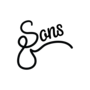 & Sons Ham BarSparkling - By the GlassSparklingWhite Wines - By the GlassSkin Contact - By the GlassSkin Contact20's10's00s90'sRosé Wines - By the GlassRoséRed Wines - By the Glass20's10's00's90's80's70's60'sSweet Wine by the GlassLate HarvestPorto StyleLBSchramsberg Vineyards "North Coast" Blanc de Noirs Brut 2020 Pinot Noir, North Coast, California$18 GlassAngels & Cowboys "Brut" NV Pinot Noir, Chardonnay, Sonoma County, California$13 Glass174Argyle "Extended Tirage" Brut 1989 Pinot Noir, Chardonnay, Willamette Valley, Oregon$260 Bottle171Secret House "Northern Silk" Blanc de Noirs 1991 Pinot Noir, Willamette Valley, Oregon$115 BottleRC1Schramsberg Vineyards, "J. Schram" 2001 Chardonnay, Pinot Noir, North Coast, California$410 Bottle181Schramsberg Vineyards, "J. Schram" 2005 Chardonnay, Pinot Noir, North Coast, California$365 Bottle181Schramsberg Vineyards, Brut Reserve North Coast 2006 Pinot Noir, Chardonnay, North Coast, California$275 Bottle181Schramsberg Vineyards, Brut Reserve North Coast 2011 Pinot Noir, Chardonnay, North Coast, California$275 Bottle202Soter "Mineral Springs" Blanc de Blancs 2012 Chardonnay, Oregon, Willamette Valley$210 Bottle181Schramsberg Vineyards, Brut Reserve North Coast 2012 Pinot Noir, Chardonnay, North Coast, California$275 BottleLC1Argyle Brut 2012 Chardonnay, Pinot Noir, Willamette Valley, Oregon$125 BottleRC1Under The Wire "Alder Springs Vineyard" 2013 Chardonnay, Mendocino, California$180 Bottle172,178Caraccioli "Brut Cuvée" 2015 Sparkling Blend, California, Santa Lucia Highlands$120 BottleRC1Ultramarine "Heintz Vineyard" Blanc de Noir 2017 Pinot Noir, Sonoma Coast, California$300 Bottle199, LBUnder The Wire "Alder Springs Vineyard" Rosé 2017 Pinot Noir, Mendocino, California$120 Bottle1069, LBDivision Winemaking Company, "La Tempête Rosé" 2017 Chardonnay, Pinot Meunier, Pinot Noir, Willamette Valley, Oregon$95 Bottle1062, LBSoter "Mineral Springs" Brut Rosé 2018 Sparkling Blend, Oregon, Willamette Valley$160 BottleLB, BOXESSchramsberg Vineyards "North Coast" Blanc de Noirs Brut 2020 Pinot Noir, North Coast, California$75 Bottle305, RC2Scar of the Sea "Topotero Vineyard" Methode Ancestral Rosé of Pinot Noir 2021 Pinot Noir, Santa Barbara County, California$75 BottleLB, 182Racines "Grand Reserve" NV Chardonnay, Santa Rita Hills, Santa Barbara, California$155 BottleAngels & Cowboys "Brut" NV Pinot Noir, Chardonnay, Sonoma County, California$52 BottleMaison Noir Wines "Bottoms Up" 2020 Riesling Blend, Oregon, Willamette Valley$13 GlassSandhi 2021 Chardonnay, Central Coast, California$15 GlassHB BoxesLieu Dit 2021 Chenin Blanc, California, Santa Ynez Valley$16 GlassLBLand Of Saints 2022 Sauvignon Blanc, Santa Barbara County, California$15 GlassLB, BOXOvum "Big Salt" 2022 Riesling, Gewurztraminer, Sauvignon Blanc, Early Muscat, Other, Willamette Valley, Oregon$14 Glass211, HB In BoxesStolpman Vineyards "Love You Bunches" 2021 Orange Muscat, Pinot Gris, Mourvèdre, Ballard canyon, California$15 Glass306; LBJolie-Laide "Fanucchi-Wood Road Vineyard" 2021 Trousseau Gris, Sonoma County, California$75 Bottle211, LBStolpman Vineyards "Love You Bunches" 2021 Orange Muscat, Pinot Gris, Mourvèdre, Ballard canyon, California$60 Bottle193Hiyu Tzum "Moonhill Farm" NV Chardonnay, Pinot Gris, Pinot Noir, Columbia Gorge, Oregon$165 Bottle183, LBBow & Arrow, "Fool's Gold" 2020 Chardonnay, Sauvignon Blanc, Willamette Valley, Oregon$60 BottleJolie-Laide "Fanucchi-Wood Road Vineyard" 2020 Trousseau Gris, Russian River Valley, California$75 BottleRC4Château Deluxe "Yamhill Vineyard" Edelzwicker 2020 Pinot Blanc, Riesling, Willamette Valley, Oregon$55 BottleRC2Newfound "Yount Mill Vineyard" 2020 Sémillon, Yountville, Napa Valley, California$75 Bottle212, LBCeritas "Bailhache" 2020 Sauvignon Blanc, Sonoma Coast, California$120 BottleLB, 176Jolie-Laide 2021 Pinot Gris, Sonoma County, California$70 BottleLB, 173Jolie-Laide 2021 Melon de Bourgogne, Chalone AVA, Monterey & San Benito Counties, California$70 BottleLBMassican "Annia" 2021 Tocai Friulano, Ribolla Gialla, Chardonnay, Napa Valley, California$80 BottleLBSandhi 2021 Chardonnay, Central Coast, California$60 Bottle1001, LBKenzo "Asatsuyu" 2021 Sauvignon Blanc, Napa Valley, California$210 Bottle212, LBSandhi 'White Buffalo Land Trust' 2021 Chardonnay, Santa Barbara County, California$120 BottleRC4Wild Arc Farms 2021 Itasca, Finger Lakes, New York$75 BottleLieu Dit 2021 Chenin Blanc, California, Santa Ynez Valley$64 BottleLB, BOXLand Of Saints 2022 Sauvignon Blanc, Santa Barbara County, California$60 BottleLB, BOXOvum "Big Salt" 2022 Riesling, Gewurztraminer, Sauvignon Blanc, Early Muscat, Other, Willamette Valley, Oregon$56 BottleLBAshanta Wines  "Solaris" Solano County Green Valley Solera White Wine NV Chenin Blanc, French Colombard, California$85 BottleRC3Kistler "Vine Hill Vineyard" 2011 Chardonnay, Russian River Valley, California$270 BottleLBEvening Land "La Source" Seven Springs Vineyard 2016 Chardonnay, Eola-Amity Hills AVA, Willamette Valley, Oregon$160 BottleRC5Arista Winery, "UV-El Diablo Vineyard" 2017 Chardonnay, Russian River Valley, Sonoma County$190 Bottle1042, LBEvening Lands, Summum Seven Springs Estate 2017 Chardonnay, Eola-Amity Hills AVA, Willamette Valley, Oregon$185 Bottle1019Miner Family 2018 Viognier, Paso Robles, California$52 BottleLBArterberry Maresh "Maresh Vineyard" 2018 Chardonnay, Oregon, Willamette Valley, Dundee Hills$100 Bottle169, LBPray Tell Wines 2019 Chardonnay, Willamette Valley, Oregon$90 BottleRC6, 1064Kistler "Les Noisetiers" 2019 Chardonnay, Sonoma Coast, California$130 BottleLBMaloof, "By the Lapels," Eyrie Vineyard 2019 Pinot Gris, Dundee Hills, Willamette Valley, Oregon$135 Bottle1043WillaKenzie Estate 2001 Pinot Gris, Willamette Valley, Oregon$60 Demi (375mL)201Grgich Hills Violetta 1995 Sauvignon Blanc, Riesling, Gewurtztraminer, Napa Valley, California$210 Demi (375mL)LBMaison Noir Wines "Love Drunk" 2022 Rosé Blend, McMinnville, Willamette Valley, Oregon$13 GlassRC3Sine Qua Non Gallinita 2014 Rose, Ventura, California$350 BottleLBChâteau Deluxe 2020 Rose of Pinot Noir, Willamette Valley, Oregon$55 Bottle184, LBFrenchtown Farms "Cecelia" 2020 Syrah, Viognier, North Yuba AVA, Sierra Foothills, California$65 BottleRC2Teutonic Wine Company Rosé 2021 Pinot Noir, Willamette Valley, Oregon$45 Bottle189, LBRAEN "The Monarch Challenge" 2021 Pinot Noir, Grenache, Sonoma County, California$70 BottleLBDivision Winemaking Company, Division-Villages "l'Avoiron" 2021 Gamay Noir, Columbia Valley, Oregon$50 BottleLBIdlewild "The Flower - Flora & Fauna" 2021 Nebbiolo, Dolcetto, Barbera, North Coast, California$55 Bottle190, LBNewfound Wines 2021 Grenache, Mourvèdre, California$75 BottleLBAshanta Wines "Amanceer" Covelo Vineyard 2021 Tempranillo, Sonoma Valley, California$75 BottleLB, HB PalletMaison Noir Wines "Love Drunk" 2022 Rosé Blend, McMinnville, Willamette Valley, Oregon$52 BottleVine & Supply 2017 Pinot Noir, Willamette Valley, Oregon$15 GlassHBLioco "Indica" Red Blend 2020 Carignan/Valdiguié, Mendocino, California$16 GlassIn Sheep's Clothing 2021 Cabernet Sauvignon, Columbia Valley$15 GlassHB, BoxesDashe Cellars Zinfandel 2021 Zinfandel, California, Dry Creek Valley$15 GlassHB ShelfMaison Noir "Bastardo Jackson" 2022 Trousseau, Willamette Valley, Oregon$15 Bottle305Domaine de la Côte "La Côte" 2020 Pinot Noir, Santa Rita Hills, Santa Barbara, California$285 BottleLioco "Indica" Red Blend 2020 Carignan/Valdiguié, Mendocino, California$64 BottleBARIn Sheep's Clothing 2021 Cabernet Sauvignon, Columbia Valley$60 Bottle195Sandlands "Lodi" 2021 Red Table Wine, Lodi, California$70 Bottle205Jolie-Laide "Red Wine" 2021 Trousseau Noir, Cabernet Pfeffer, Valdiguie, Gamay, Sonoma County, California$85 Bottle1068Sandlands 2021 Cinsault, Lodi, California$70 Bottle213Sandhi 'White Buffalo Land Trust' 2021 Pinot Noir, Santa Barbara County, California$120 Bottle1049Turley "Rorick Vineyard" 2021 Zinfandel, Sierra Foothills, Amador County, California$85 Bottle1046Pray Tell Wines "Rocks District" 2021 Syrah, Rocks District of Milton-Freewater AVA, Walla Walla Valley AVA, Oregon$95 BottleHB, BoxesDashe Cellars Zinfandel 2021 Zinfandel, California, Dry Creek Valley$60 BottleMaison Noir Wines "Other People's Pinot" 2022 Pinot Noir, Oregon, Willamette Valley$60 Bottle1055Turley Wine Cellars "Bechtoldt Vineyard" 2022 Cinsault, Lodi, California$65 BottleMaison Noir "Free Gamay" 2022 Gamay, Willamette Valley, Oregon$60 Bottle1006Mouton Noir Wines "Touché" 2010 Pinot Noir, Willamette Valley, Oregon$150 Bottle1051Laurel Glen Estate 2010 Cabernet Sauvignon, Sonoma County, California$235 Bottle213Herb Lamb 2010 Cabernet Sauvignon, Napa Valley, California$420 Bottle1070Joseph Swan "Trenton Estate Vineyard" 2011 Pinot Noir, Russian River Valley, Sonoma, California$300 Bottle279Ken Wright "Canary Hill Vineyard" 2011 Pinot Noir, Willamette Valley, Oregon$220 Bottle208Herb Lamb 2011 Cabernet Sauvignon, Napa Valley, California$420 Bottle1016Laurel Glen Estate 2012 Cabernet Sauvignon, Sonoma County, California$225 BottleRC1Occidental "Cuvée Catherine" Occidental Station Vineyard 2012 Pinot Noir, Sonoma Coast, California$300 Bottle318Vision Cellars "Napa Valley Red" 2012 Cabernet Sauvignon, Merlot, Malbec, Cabernet Franc, Petit Verdot, Napa Valley, California$140 Bottle1010Bergström "Bergström Vineyard" 2013 Pinot Noir, Dundee Hills, Willamette Valley, Oregon$300 Bottle209Panther Creek "Black Panther Reserve" 2013 Pinot Noir, Willamette Valley, Oregon$155 Bottle281Cristom "Louise Vineyard" 2013 Pinot Noir, Eola-Amity Hills AVA, Willamette Valley, Oregon$225 Bottle1002Herb Lamb 2013 Cabernet Sauvignon, Napa Valley, California$420 Bottle199Retro Cellars "Elevation" Howell Mountain Old Vine 2014 Petite Sirah, Napa Valley, California$120 Bottle1037Quivira "Anderson Ranch" 2015 Zinfandel, Dry Creek Valley, California$100 Bottle1056Laurel Glen Estate 2015 Cabernet Sauvignon, Sonoma County, California$205 Bottle1050Vision Cellars "Garys' Vineyard" 2015 Pinot Noir, Santa Lucia Highlands, California$115 Bottle1056Vision Cellars "Rosella's Vineyard" 2015 Pinot Noir, Santa Lucia Highlands, Monterey County, California$120 Bottle278Hartford Court "Warrior Princess Block"  Zena Crown Vineyard 2015 Pinot Noir, Eola-Amity Hills AVA, Willamette Valley, Oregon$225 Bottle1038Scott Paul "La Paulée" 2015 Pinot Noir, Willamette Valley, Oregon$105 Bottle300Thomas 2015 Pinot Noir, Willamette Valley, Oregon$420 Bottle175Herb Lamb "Reserve" 2015 Cabernet Sauvignon, Napa Valley, California$1185 Magnum (1.5L)212Ashes & Diamonds "Grand Vin No. 2" 2016 Merlot, Cabernet Franc, California, Napa Valley, Oak Knoll District, A&D Vineyard$210 Bottle1043Piedrasassi "Patterson & Sebastiano" 2016 Syrah, Sta. Rita Hills, Santa Ynez Valley, California$105 Bottle1050Heitz Cellar 2016 Cabernet Sauvignon, Napa Valley, California$180 Bottle279Hartford Court "Warrior Princess Block" Zena Crown Vineyard 2016 Pinot Noir, Eola-Amity Hills AVA, Willamette Valley, Oregon$225 Bottle301Thomas 2016 Pinot Noir, Willamette Valley, Oregon$405 Bottle201Herb Lamb "Reserve" 2016 Cabernet Sauvignon, Napa Valley, California$645 BottleBARVine & Supply 2017 Pinot Noir, Willamette Valley, Oregon$60 Bottle1062The Mascot 2017 Cabernet Sauvignon, Napa Valley, California$315 Bottle1070Arista "Two Birds" Joseph Swan Vineyard 2017 Pinot Noir, Russian River Valley, Sonoma, California$210 Bottle194Corison "Kronos Vineyard" 2017 Cabernet Sauvignon, St. Helena, Napa Valley, California$420 Bottle175Walter Scott "Justice Vineyard" 2017 Pinot Noir, Eola-Amity Hills AVA, Willamette Valley, Oregon$255 Bottle1001Switchback Ridge 2017 Cabernet Sauvignon, Napa Valley, California$195 Bottle1052RouteStock "116" 2018 Pinot Noir, Sonoma Coast, California$50 Bottle1013, 1067Larkmead 2018 Cabernet Sauvignon, Napa Valley, California$260 Bottle1055Littorai "One Acre" 2018 Pinot Noir, Anderson Valley, Mendocino County, California$200 Bottle205O'Shaughnessy "Napa Valley" 2018 Cabernet Sauvignon, Napa Valley, California$165 Bottle194Dunn Vineyards "Napa Valley" 2018 Cabernet Sauvignon, Napa Valley, California$265 Bottle194Continuum 2018 Cabernet Sauvignon, Cabernet Franc, Petit Verdot, Merlot, Napa Valley, California$570 Bottle1043Hiyu Wine Farm, "Cornus" 2018 Pinot Noir Blend, Columbia Gorge, Oregon$310 Bottle1047Hiyu Wine Farm, "Crataegus" 2018 Syrah, Teroldego, Lagrein, Marzemino, Mondeuse, Viognier, Roussane, Columbia Gorge, Oregon$215 Bottle1047Hiyu Wine Farm, Tzum "Aedín" 2018 Cabernet Sauvignon-based Field Blend, Columbia Gorge, Oregon$265 Bottle1058Post Parade "Stretch Drive" 2018 Cabernet Sauvignon, Napa Valley, California$170 Bottle315Vision Cellars "Napa County" 2018 Cabernet Sauvignon, Merlot, Malbec, Napa Valley, California$115 Bottle1007Flora Springs "Trilogy" 2018 Cabernet Sauvignon, Malbec, Petit Verdot, Napa Valley, California$175 Bottle175Fullerton "Momtazi Vineyard" 2018 Pinot Noir, McMinnville, Willamette Valley, Oregon$195 Bottle275Miner "Oakville" 2018 Cabernet Sauvignon, Oakville, Napa Valley, California$205 Bottle309Opus One 2018 Cabernet Sauvignon, Petit Verdot, Merlot, Cabernet Franc, Malbec, California, Napa Valley, Oakville$355 Bottle309Louis M. Martini "Lot No. 1" 2018 Cabernet Sauvignon, California, Napa Valley$285 Bottle1049Newfound Wines "Shake Ridge Vineyard" 2019 Mourvèdre, Amador County, California$105 Bottle1070Antica Terra "Coriolis" 2019 Pinot Noir, Dundee Hills, Willamette Valley, Oregon$120 Bottle182Bloomer Creek 2019 Pinot Noir, Finger Lakes, New York$55 Bottle1047Hiyu Wine Farm, Tzum "Áine" 2019 Grenache, Columbia Gorge, Oregon$225 Bottle1033Domaine de la Côte "Bloom's Field" 2019 Pinot Noir, Santa Rita Hills, Santa Barbara, California$205 Bottle1001Burly "Simpkins Vineyard" 2019 Cabernet Sauvignon, California, Napa Valley$175 Bottle1019, 115Flora Springs "Trilogy" 2019 Cabernet Sauvignon, Malbec, Petit Verdot, Napa Valley, California$125 Bottle1069O'Shaughnessy "Howell Mountain" 2019 Cabernet Sauvignon, Howell Mountain AVA, Napa Valley, California$230 Bottle169Etude 2000 Pinot Noir, Carneros, Napa Valley, California$105 Bottle276Broadley "Reserve" 2000 Pinot Noir, Willamette Valley, Oregon$100 Bottle279Chehalem "Three Vineyard" 2000 Pinot Noir, Willamette Valley, Oregon$130 Bottle278Chehalem "Ridgecrest Vineyards" 2000 Pinot Noir, Ribbon Ridge AVA, Willamette Valley, Oregon$165 Bottle305Rex Hill "Reserve" 2000 Pinot Noir, Willamette Valley, Oregon$100 Bottle306WillaKenzie Estate "Emery" 2000 Pinot Noir, Willamette Valley, Oregon$120 Bottle312Clos du Bois 2000 Merlot, Sonoma County, California$80 Bottle311Laird Family Estate 2000 Merlot, Napa Valley, California$110 Bottle305Chehalem "Ridgecrest Vineyards" 2001 Pinot Noir, Ribbon Ridge AVA, Willamette Valley, Oregon$150 Bottle276Chehalem "Rion Reserve" 2001 Pinot Noir, Willamette Valley, Oregon$165 Bottle1026Lemelson "Stermer Vineyard" 2001 Pinot Noir, Willamette Valley, Oregon$145 Bottle1009Argyle "Reserve" 2001 Merlot, Willamette Valley, Oregon$105 Bottle305Ken Wright "Freedom Hill Vineyard" 2002 Pinot Noir, Willamette Valley, Oregon$160 Bottle302Argyle "Spirithouse" Reserve Series 2003 Pinot Noir, Dundee Hills AVA, Willamette Valley, Oregon$120 Bottle312Ken Wright "Meredith Mitchell Vineyard" 2003 Pinot Noir, Willamette Valley, Oregon$130 Bottle313Ken Wright "Wahle Vineyard" 2003 Pinot Noir, Willamette Valley, Oregon$130 Bottle1032Albini Family Vineyards 2003 Zinfandel, Russian River Valley, Sonoma, California$80 Bottle187August Briggs 2003 Zinfandel, Napa Valley, California$65 Bottle1049Stag's Leap Wine Cellars "Fay Vineyard" 2004 Cabernet Sauvignon, Napa Valley, California$420 Bottle281Ken Wright "Carter Vineyard" 2004 Pinot Noir, Willamette Valley, Oregon$180 Bottle306Ken Wright "McCrone Vineyard" 2004 Pinot Noir, Yamhill-Carlton, Willamette Valley, Oregon$160 Bottle281Ken Wright "Savoya Vineyard" 2004 Pinot Noir, Willamette Valley, Oregon$165 Bottle301Ken Wright "Meredith Mitchell Vineyard" 2005 Pinot Noir, Willamette Valley, Oregon$165 Bottle281ROCO 2005 Pinot Noir, Willamette Valley, Oregon$135 Bottle194Mayacamas "Mount Veeder" 2006 Cabernet Sauvignon, Mt. Veeder, Napa Valley, California$525 Bottle281Ken Wright "Nysa Vineyard" 2006 Pinot Noir, Dundee Hills AVA, Willamette Valley, Oregon$120 Bottle1009Ken Wright "Savoya Vineyard" 2006 Pinot Noir, Willamette Valley, Oregon$135 Bottle1025Ken Wright "Shea Vineyard" 2006 Pinot Noir, Yamhill-Carlton, Willamette Valley, Oregon$135 Bottle1005, LC1Jordan 2007 Cabernet Sauvignon, Alexander Valley, Sonoma, California$417 Bottle1015Laurel Glen Estate 2007 Cabernet Sauvignon, Sonoma County, California$260 Bottle1068DeLillie Cellars Proprietary Red "D2" 2007 Merlot, Cabernet Sauvignon, Cabernet Franc, Petit Verdot, Columbia Valley, Washington$160 Bottle193Silver Oak 2008 Cabernet Sauvignon, Alexander Valley, California$250 Bottle210Taj Cellars 2008 Syrah, Sonoma Valley, California$65 Bottle203, 204WillaKenzie Estate "Dijon Clone 777" 2009 Pinot Noir, Willamette Valley, Oregon$75 Bottle274Adelsheim "Winderlea" 2009 Pinot Noir, Dundee Hills AVA, Willamette Valley, Oregon$300 Magnum (1.5L)1014Herb Lamb 2009 Cabernet Sauvignon, Napa Valley, California$420 Bottle1009Long Vineyards 1990 Cabernet Sauvignon, California, Napa Valley$175 BottleLC1Jordan 1990 Cabernet Sauvignon, California, Alexander Valley$265 Bottle206Hop Kiln 1990 Zinfandel, Russian River Valley, Sonoma County, California$70 BottleLC1Jordan 1991 Cabernet Sauvignon, California, Alexander Valley$240 Bottle1009Laurel Glen Estate 1991 Cabernet Sauvignon, Sonoma County, California$300 Bottle1005Havens "Bourriquot" 1992 Red Bordeaux Blend, California, Napa Valley$85 Bottle1057Gundlach Bundschu "Rhinefarm Estate Vineyard" 1992 Cabernet Sauvignon, Sonoma Valley, California$120 Bottle206Sonoma Creek "Sonoma Valley" 1992 Zinfandel, Sonoma Valley, California$65 Bottle1009Justin "Isosceles" 1994 Red Bordeaux Blend, California, Paso Robles$192 Bottle1018Clos du Bois "Marlstone" 1994 Red Bordeaux Blend, Alexander Valley, California$75 Bottle1057BV "Tapestry Reserve" 1994 Red Bordeaux Blend, Napa Valley, California$165 Bottle207Voss Vineyards 1994 Zinfandel, Alexander Valley, California$75 Bottle1030Sullivan Vineyards 1994 Merlot, Rutherford, Napa Valley, California$125 Bottle309Dry Creek Vineyard 1994 Merlot, California, Sonoma County$85 Bottle309Schneider 1994 Cabernet Franc, North Fork, Long Island$60 Bottle1039Laurel Glen Estate 1995 Cabernet Sauvignon, Sonoma County, California$300 Bottle206Spenker Winery 1995 Zinfandel, Lodi, Central Valley, California$65 BottleLC4Broadley "Claudia's Choice" 1996 Pinot Noir, Willamette Valley, Oregon$150 Bottle1011Barnett Vineyards 1996 Pinot Noir, Santa Lucia Highlands, Monterey County, California$105 BottleHelena View 1996 Cabernet Sauvignon, Napa Valley, California$1050 Methusaleh (6L)171, LC6Kenwood "Jack London Vineyard" 1996 Cabernet Sauvignon, California, Sonoma Valley$100 Bottle212Ferrari-Carano 1996 Merlot, Sonoma County, California$85 Bottle198Villa Mt. Eden "Grand Reserve" Monte Rosso Vineyard 1997 Zinfandel, California, Sonoma Valley$75 Bottle198Château St. Jean 1997 Merlot, Sonoma County, California$105 BottleBOXChâteau Ste. Michelle "Canoe Ridge Estate" 1997 Merlot, Horse Heaven Hills, Columbia Valley, Washington$280 Jeroboam (3L)196Clos du Bois "L'étranger" 1997 Malbec, Alexander Valley, California$125 Bottle177Franciscan "Magnificat" 1997 Red Bordeaux Blend, California, Napa Valley$105 Bottle275Chehalem "Rion Reserve" 1997 Pinot Noir, Ribbon Ridge AVA, Willamette Valley, Oregon$120 Bottle1024Markham 1998 Merlot, California, Napa Valley$85 Bottle1058Arns 1998 Cabernet Sauvignon, Napa Valley, California$105 Bottle204Tualatin Estate 1998 Pinot Noir, Oregon, Willamette Valley$80 Bottle314Clos du Bois 1998 Merlot, Sonoma County, California$85 Bottle1039Ravenswood "Pickberry Vineyard" 1999 Red Bordeaux Blend, California, Sonoma Mountain$160 Bottle1056, LC3Miura 1999 Merlot, Carneros, Napa Valley, California$85 Bottle200Louis M. Martini Monte Rosso Vineyard 1999 Zinfandel, Napa Valley, California$95 Bottle170Etude 1999 Pinot Noir, California, Napa Valley, Carneros$125 Bottle301Adelsheim "Bryan Creek Vineyard" 1999 Pinot Noir, Willamette Valley, Oregon$270 Bottle300Adelsheim "Goldschmidt Vineyard" 1999 Pinot Noir, Willamette Valley, Oregon$270 Bottle302Lemelson "Jerome Reserve" 1999 Pinot Noir, Willamette Valley, Oregon$135 Bottle1010Duckhorn 1980 Cabernet Sauvignon, California, Napa Valley$250 Bottle1034Villa Mt. Eden "Reserve" 1980 Cabernet Sauvignon, California, Napa Valley$100 Bottle1010Stag's Leap Wine Cellars 1980 Cabernet Sauvignon, California, Napa Valley$285 Bottle199Jordan 1980 Cabernet Sauvignon, Alexander Valley, California$380 Bottle193Raymond 1980 Cabernet Sauvignon, Napa Valley, California$250 Bottle199Fetzer 1980 Cabernet Sauvignon, Mendocino, California$165 Bottle193Diamond Oaks 1980 Cabernet Sauvignon, Napa Valley, California$250 Bottle1011Robert Pepi "Vine Hill Ranch" 1981 Cabernet Sauvignon, California, Napa Valley$95 Bottle1026Lambert Bridge 1981 Cabernet Sauvignon, California, Sonoma County$100 Bottle1019Round Hill Zinfandel Napa Valley 1981 1981 Zinfandel, Napa Valley, California$85 Bottle193Sebastiani 1981 Cabernet Sauvignon, Sonoma County, California$250 Bottle1017Silver Oak "Bonny's Vineyard" 1982 Cabernet Sauvignon, California, Napa Valley$440 Bottle1036Beringer "Chabot Vineyard" 1982 Cabernet Sauvignon, California, Napa Valley$750 BottleLC3DeMoor 1982 Cabernet Sauvignon, Napa Valley, California$165 BottleLC2Buena Vista 1982 Cabernet Sauvignon, Sonoma Carneros, California$125 Bottle1008Whitehall Lane 1983 Cabernet Sauvignon, California, Napa Valley$125 Bottle1031Sterling "Reserve" 1983 Cabernet Sauvignon, Napa Valley, California$225 Bottle1029Girard "Reserve" 1983 Cabernet Sauvignon, California, Napa Valley$300 Bottle199Buena Vista 1983 Cabernet Sauvignon, Carneros, California$125 Bottle1026Lyeth 1984 Red Bordeaux Blend, California, Alexander Valley$145 Bottle1035Silver Oak "Napa Valley" 1984 Cabernet Sauvignon, California, Napa Valley$275 Bottle1024Beringer "Chabot Vineyard" 1984 Cabernet Sauvignon, California, Napa Valley$450 Bottle1025Stag's Leap Wine Cellars 1984 Cabernet Sauvignon, Napa Valley, California$300 BottleLC3Girard "Reserve" 1984 Cabernet Sauvignon, Napa Valley, California$360 BottleLC2Caymus 1984 Pinot Noir, Napa Valley, California$335 Bottle1033Chateau Souverain 1985 Cabernet Sauvignon, California, Sonoma County$155 Bottle1022,Cain Cellars 1985 Cabernet Sauvignon, California, Napa Valley$350 Bottle314Clos du Bois 1985 Merlot, Sonoma County, California$120 Bottle1025Stag's Leap Wine Cellars 1985 Cabernet Sauvignon, Napa Valley, California$350 Bottle1031Sterling "Reserve" 1985 Cabernet Sauvignon, Napa Valley, California$200 Bottle1022Iron Horse Vineyards "Green Valley" 1985 Pinot Noir, Russian River Valley, Sonoma County, California$120 Bottle1035, LC3Cain Five 1986 Cabernet Sauvignon, Merlot, Cabernet Franc, Malbec, Petit Verdot, California, Napa Valley, Spring Mountain District$450 Bottle1008Sterling "Reserve" 1986 Cabernet Sauvignon, Napa Valley, California$150 BottleLC1Jordan 1986 Cabernet Sauvignon, California, Alexander Valley$240 Bottle1011Markham 1986 Cabernet Sauvignon, California, Napa Valley$135 Bottle1038, LC6Adams 1986 Pinot Noir, Yamhill County, Oregon$95 Bottle1025Stag's Leap Wine Cellars 1986 Cabernet Sauvignon, Napa Valley, California$310 Bottle308Trefethen 1987 Cabernet Sauvignon, Oak Knoll District, Napa Valley, California$145 Bottle1024Clos du Bois "Marlstone" 1987 Red Bordeaux Blend, California, Alexander Valley$125 Bottle1004Fetzer "Barrel Select" 1987 Cabernet Sauvignon, California, North Coast$90 Bottle1004Sequoia Grove 1987 Cabernet Sauvignon, Napa Valley, California$180 Bottle313Caymus 1987 Cabernet Sauvignon, Napa Valley, California$600 Bottle307Robert Stemmler 1987 Pinot Noir, Sonoma County, California$100 Bottle1002Duckhorn "Three Palms Vineyard" 1988 Merlot, California, Napa Valley$400 Bottle1035Silver Oak "Alexander Valley" 1988 Cabernet Sauvignon, California, Alexander Valley$300 Bottle1004Silver Oak "Bonny's Vineyard" 1988 Cabernet Sauvignon, California, Napa Valley$405 Bottle1030Hanzell 1988 Cabernet Sauvignon, California, Sonoma Valley$285 BottleLC1Jordan 1988 Cabernet Sauvignon, California, Alexander Valley$250 BottleLC5, 1011Louis M. Martini "North Coast" 1988 Merlot, California, North Coast$215 Bottle1017Louis M. Martini "Sonoma County" 1988 Cabernet Sauvignon, California, Sonoma County$300 Bottle1038Springhill Cellars 1988 Pinot Noir, Willamette Valley, Oregon$85 Bottle1022Sterling "Reserve" 1988 Cabernet Sauvignon, Napa Valley, California$175 BottleOFFICEPheasant Ridge 1988 Cabernet Sauvignon, Texas$400 Rehoboam (4.5L)199Zaca Mesa 1988 Cabernet Sauvignon, Central Coast, California$165 Bottle314Glen Ellen "Imagery Series - Blue Rock Vineyard" 1988 Petit Verdot, Alexander Valley, Sonoma County, California$185 Bottle1009Moraga "Bel-Air" 1989 Cabernet Sauvignon, California, Los Angeles County$395 BottleboxArrowood "Reserve Speciale" 1989 Merlot, California, Sonoma County$390 Jeroboam (3L)1032Husch "North Field" 1989 Cabernet Sauvignon, Anderson Valley, California$140 Bottle1006Chateau Ste. Michelle 1970 Cabernet Sauvignon, Washington, Columbia Valley$100 Bottle1020Freemark Abbey "Bosché Vineyard" 1973 Cabernet Sauvignon, California, Napa Valley, Rutherford$295 Bottle1022Sterling "Reserve" 1973 Cabernet Sauvignon, California, Napa Valley$265 Bottle1013Freemark Abbey 1974 Cabernet Sauvignon, California, Napa Valley$400 BottleLC5, 1031Sterling "Reserve" 1974 Cabernet Sauvignon, California, Napa Valley$488 Bottle1035Chateau St. Jean "Glen Ellen Vineyards" 1975 Cabernet Sauvignon, California, Alexander Valley$95 Bottle1035Chateau Chevalier "Private Reserve" 1975 Cabernet Sauvignon, California, Sonoma Valley$100 Bottle1031Sterling "Reserve" 1975 Cabernet Sauvignon, California, Napa Valley$200 Bottle1007Richard Carey Winery 1975 Cabernet Sauvignon, Lake County$155 Bottle1032Sonoma Vineyards "Alexander's Crown" 1975 Cabernet Sauvignon, Sonoma County, California$115 Bottle1020Dry Creek Vineyard 1976 Cabernet Sauvignon, California, Dry Creek Valley$125 Bottle1031Sterling "Reserve" 1976 Cabernet Sauvignon, California, Napa Valley$200 Bottle1003Jordan 1976 Cabernet Sauvignon, California, Alexander Valley$400 Bottle1021Keenan 1977 Cabernet Sauvignon, California, Napa Valley$175 Bottle1003Raymond 1977 Cabernet Sauvignon, Napa Valley$150 Bottle1019BV "Rutherford" 1977 Cabernet Sauvignon, California, Napa Valley, Rutherford$200 Bottle1022Durney Vineyard 1977 Cabernet Sauvignon, Carmel Valley, California$180 Bottle1037Dry Creek Vineyard 1977 Cabernet Sauvignon, Sonoma County, California$120 Bottle1015Duckhorn "Three Palms Vineyard" 1978 Merlot, California, Napa Valley$270 Bottle1015Lambert Bridge 1978 Cabernet Sauvignon, California, Dry Creek Valley$195 Bottle1026Chateau Chevalier "Private Reserve" 1978 Cabernet Sauvignon, California, Napa Valley$135 Bottle1026Sycamore Creek 1978 Cabernet Sauvignon, California, Central Coast$195 Bottle1021Pendleton 1978 Cabernet Sauvignon, California, Napa Valley$165 Bottle1037Jordan 1978 Cabernet Sauvignon, California, Alexander Valley$375 Bottle1022Duckhorn 1978 Cabernet Sauvignon, California, Napa Valley$275 Bottle1004Robert Mondavi 1978 Cabernet Sauvignon, Napa Valley, California$320 BottleLC2Geyser Peak 1978 Pinot Noir, Sonoma County$170 Bottle1015St. Clement 1979 Cabernet Sauvignon, California, Napa Valley$200 Bottle1031Sterling "Reserve" 1979 Cabernet Sauvignon, California, Napa Valley$200 Bottle1014, LC6Lytton Springs 1979 Zinfandel, California, Sonoma County$185 Bottle200Kenwood Artist Series 1979 Cabernet Sauvignon, Sonoma County, California$220 Bottle1014, LC2Spring Mountain Vineyard "Les Trois Cuvèes" NV Cabernet Sauvignon, California, Napa Valley$185 BottleLC2Buena Vista "Haraszthy Cellars" Cask 128 1966 Cabernet Sauvignon, Sonoma County, California$475 Bottle1021Louis M Martini 1967 Cabernet Sauvignon, North Coast, California$405 Bottle1041Sebastiani Burgundy Bin 24 Proprietor's Reserve 1967 Pinot Noir, Sonoma County, California$195 Bottle1041Beaulieu Vineyard 1968 Pinot Noir, Napa Valley, California$425 BottleBarnard Griffin "Port" 2019 Syrah, Columbia Valley, Washington$15 GlassLB, BOXTatomer "4USL3S3 – Kick-on Ranch' 2021 Riesling, Santa Barbara County, California$15 Glass311Dry Creek Vineyards Late Harvest 1982 Zinfandel, Sonoma County, California$85 Bottle1007Folie à Deux "Harvey-Binz Vineyard" 1997 Zinfandel, California, Dry Creek Valley$90 500 mL bottle1042Mendelson "Dessert Wine" 1999 Pinot Gris, California, Napa Valley$45 Demi (375mL)170Philip Togni "Ca' Togni" 2006 Black Hamburgh, Spring Mountain, Napa Valley, California$105 Demi (375mL)RC4, 1059, 1060Teutonic Wine Company "Candy Cap" Grow Valley Vineyard 2020 Riesling, Willamette Valley, Oregon$65 BottleRC4, 1071, 1072Teutonic Wine Company "Sea Sponge" Pear Blossom Vineyard 2020 Grüner Veltliner, Columbia Gorge, Willamette Valley, Oregon$65 BottleLB, BOXTatomer "4USL3S3 – Kick-on Ranch' 2021 Riesling, Santa Barbara County, California$60 Demi (375mL)311Merryvale "Antigua" NV Muscat de Frontignan, California$70 500 mL bottle187Swanson "Les Trois Filles" NV Muscat, Napa Valley, California$65 Demi (375mL)1044JW Morris 1975 Port, California$195 Bottle1044JW Morris 1976 Port, California$160 Bottle1044Woodbury 1977 Petite Syrah, Zinfandel, Cabernet Sauvignon, California$125 Bottle1044Beringer 1985 Cabernet Sauvignon, Napa Valley, California$115 Bottle1044, 1057Napa Valley Port Cellars 1985 Port, Napa Valley$100 Bottle1044, 1057Napa Valley Port Cellars 1986 Port, Napa Valley$95 Bottle1044Beringer 1992 Cabernet Sauvignon, Napa Valley$85 Bottle1044Justin Vineyards Obtuse 1997 Cabernet Sauvignon, Paso Robles, California$115 Bottle200Fetzer "Mendocino Reserve Port" 2000 Petite Sirah, Zinfandel, Mendocino County, North Coast, California$75 Bottle1044Justin Vineyards Obtuse 2001 Cabernet Sauvignon, Paso Robles, California$110 Bottle1044Justin Vineyards Obtuse 2002 Cabernet Sauvignon, Paso Robles, California$100 Bottle276Belle Vallée 2005 Pinot Noir, Willamette Valley, Oregon$45 Demi (375mL)HBPBarnard Griffin "Port" 2019 Syrah, Columbia Valley, Washington$60 Demi (375mL)